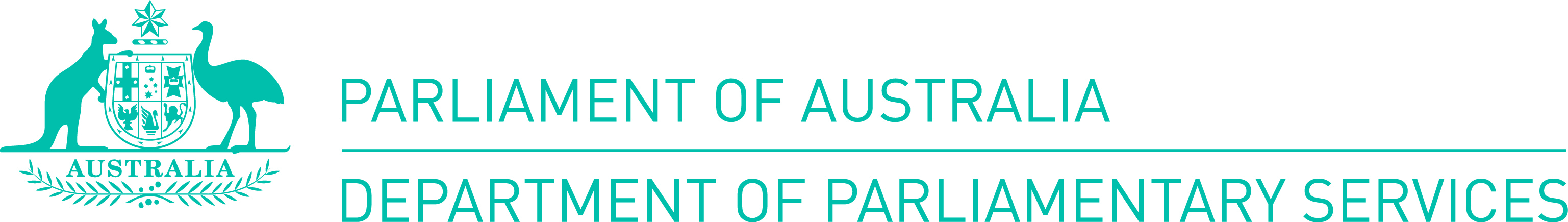 Project data - Training record for project handover to DPS staffTraining RecordTraining RecordTraining RecordTraining RecordTraining RecordFacilitator / Company:Training date:Facilitator / Company:Handover date:Attendees (Dept.):Brian Sparks (DPS Electrical)Brian Sparks (DPS Electrical)Brian Sparks (DPS Electrical)Brian Sparks (DPS Electrical)Training Location:Elements:(describe the elements of the project which were covered by the training)(describe the elements of the project which were covered by the training)(describe the elements of the project which were covered by the training)(describe the elements of the project which were covered by the training)Purpose:Operation:  Maintenance:  Diagnostic:  Repair:  Training Material:Course Notes:  Manual/s:  Software:  Other:  Other, please describe: